                ASSOCIATION FOR THE STUDY OF 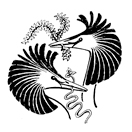                              ANIMAL BEHAVIOUR                  		    APPLICATION FOR AN 		        	            ASAB CHILDCARE GRANTSTATEMENT BY REFEREE[Insert your comments here, making space available as needed]Please save the completed application form as ‘SurnameCG.doc’ and submit as an email attachment to the Secretary of Grants and Awards Committee, Dr Kate Lessells klessells.science@gmail.com For closing dates, eligibility etc, see the Grants section of the ASAB website. 
NB: Grants are available only for ASAB conferences and workshops.Blue shading indicates parts of the form to be read or completed by the applicant, and green by your referee.In tables:  - Enter your responses in the unshaded cells
 	- Extra lines will appear in a cell if you keep typing at the end of a line or press <enter>ASAB Conference Attendance and Accessibility GrantsIn addition to the Childcare Grants, ASAB also offers Conference Attendance and Accessibility Grants for ASAB conferencesASAB Conference Attendance and Accessibility GrantsIn addition to the Childcare Grants, ASAB also offers Conference Attendance and Accessibility Grants for ASAB conferencesAre you also applying for an ASAB Conference Attendance Grant for this conference?Yes/NoAre you also applying for an ASAB Accessibility Grant for this conference?Yes/NoIf you are applying for either or both of these additional grant types fill in separate forms (downloadable from the ASAB website) for each type of grant, and attach all of the grant applications to the same submission emailIf you are applying for either or both of these additional grant types fill in separate forms (downloadable from the ASAB website) for each type of grant, and attach all of the grant applications to the same submission emailDetails of ApplicantDetails of ApplicantDetails of ApplicantDetails of ApplicantDetails of ApplicantDetails of ApplicantDetails of ApplicantName:Email:Address:University education (insert more rows if necessary):University education (insert more rows if necessary):University education (insert more rows if necessary):University education (insert more rows if necessary):University education (insert more rows if necessary):University education (insert more rows if necessary):University education (insert more rows if necessary):Type of degree (eg BSc)Subject of degreeClass of degreeWhen obtainedWhen obtainedInstitution (also give town/city, country if not included in name of institution)Institution (also give town/city, country if not included in name of institution)Current position(s), (include the name of institution, and town/city, country if not included in name of institution)Current position(s), (include the name of institution, and town/city, country if not included in name of institution)Current position(s), (include the name of institution, and town/city, country if not included in name of institution)Current position(s), (include the name of institution, and town/city, country if not included in name of institution)Date of appointmentDate of appointmentIs this a paid position?Yes / NoRecent publications (to a maximum of 3):Recent publications (to a maximum of 3):Recent publications (to a maximum of 3):Recent publications (to a maximum of 3):Recent publications (to a maximum of 3):Recent publications (to a maximum of 3):Recent publications (to a maximum of 3):Details of ASAB Conference or WorkshopDetails of ASAB Conference or WorkshopDetails of ASAB Conference or WorkshopName of ASAB conference/ workshop:Name of ASAB conference/ workshop:Name of ASAB conference/ workshop:LocationStart dateFinish dateWhy is it important that you attend this conference? (maximum 100 words)Contribution to the conference 
(note that it is not required for applicants to present their work, but this may be taken into account)Contribution to the conference 
(note that it is not required for applicants to present their work, but this may be taken into account)Title:Why do you need an ASAB Childcare Grant? (maximum of 150 words)? CostsThe scheme is intended to be flexible, so please include any justifiable individual needs costs. The maximum grant is £500.CostsThe scheme is intended to be flexible, so please include any justifiable individual needs costs. The maximum grant is £500.CostsThe scheme is intended to be flexible, so please include any justifiable individual needs costs. The maximum grant is £500.AMOUNT REQUESTED FROM ASAB:AMOUNT REQUESTED FROM ASAB:£Additional childcare costs£Additional travel costs for children£Additional accommodation costs for children£Other costs (please specify)
Add extra rows if needed.£Other costs (please specify)
Add extra rows if needed.£Other sources of funding sought for this conference, including Departmental funds. Indicate amounts already awarded, further amounts sought, and the date on which decisions are expected. (Inform the Grants Secretary as soon as such decisions are received.)Other sources of funding sought for this conference, including Departmental funds. Indicate amounts already awarded, further amounts sought, and the date on which decisions are expected. (Inform the Grants Secretary as soon as such decisions are received.)Other sources of funding sought for this conference, including Departmental funds. Indicate amounts already awarded, further amounts sought, and the date on which decisions are expected. (Inform the Grants Secretary as soon as such decisions are received.)List the dates of all previous ASAB Childcare Grant applications and their outcome:I certify that I am a member of ASABI certify that I am a member of ASABName:Date: Once you have completed the above pages and your name on the next page, give the form to your referee (a senior colleague who need not be an ASAB member), who is asked to complete that section of the form.Note: applications may not be considered if there is no accompanying referee’s statementApplicant’s name:The above has applied for a Childcare Grant to attend an ASAB conference. In order to evaluate this request I would be grateful if you could comment on the quality of the applicant’s work, the relevance of the conference to the applicant, the financial need of the applicant and any other comments that you feel are relevant to the application. You may use this form or an email containing the above information plus the information requested below the space to make your comments.The above has applied for a Childcare Grant to attend an ASAB conference. In order to evaluate this request I would be grateful if you could comment on the quality of the applicant’s work, the relevance of the conference to the applicant, the financial need of the applicant and any other comments that you feel are relevant to the application. You may use this form or an email containing the above information plus the information requested below the space to make your comments.Name of referee:Email:Institutional address:Relationship to the applicant:
(eg PhD supervisor, senior colleague, etc) Date:Completed applications should be saved with the file name ‘SurnameCG.doc‘ and sent as an email attachment to the Secretary of ASAB Grants Committee, Dr Kate Lessells, at klessells.science@gmail.com